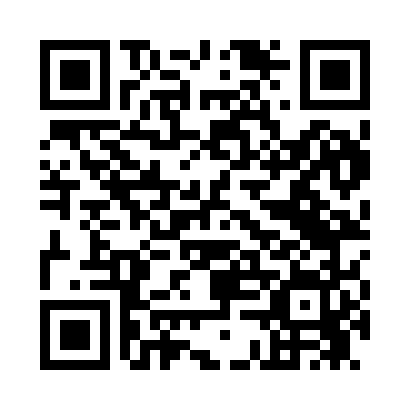 Prayer times for New Munich, Minnesota, USAMon 1 Jul 2024 - Wed 31 Jul 2024High Latitude Method: Angle Based RulePrayer Calculation Method: Islamic Society of North AmericaAsar Calculation Method: ShafiPrayer times provided by https://www.salahtimes.comDateDayFajrSunriseDhuhrAsrMaghribIsha1Mon3:365:341:235:339:1211:102Tue3:375:351:235:339:1211:093Wed3:385:351:235:339:1111:094Thu3:395:361:245:339:1111:085Fri3:405:371:245:339:1111:076Sat3:415:371:245:339:1011:067Sun3:425:381:245:339:1011:058Mon3:435:391:245:339:0911:049Tue3:455:401:245:339:0911:0310Wed3:465:411:255:339:0811:0211Thu3:475:411:255:339:0811:0112Fri3:495:421:255:339:0711:0013Sat3:505:431:255:339:0610:5914Sun3:525:441:255:339:0510:5715Mon3:535:451:255:339:0510:5616Tue3:555:461:255:329:0410:5517Wed3:565:471:255:329:0310:5318Thu3:585:481:255:329:0210:5219Fri4:005:491:255:329:0110:5020Sat4:015:501:255:319:0010:4921Sun4:035:511:255:318:5910:4722Mon4:055:521:265:318:5810:4623Tue4:065:531:265:318:5710:4424Wed4:085:541:265:308:5610:4225Thu4:105:551:265:308:5510:4026Fri4:115:561:265:298:5410:3927Sat4:135:581:265:298:5310:3728Sun4:155:591:265:298:5210:3529Mon4:176:001:255:288:5110:3330Tue4:186:011:255:288:4910:3131Wed4:206:021:255:278:4810:30